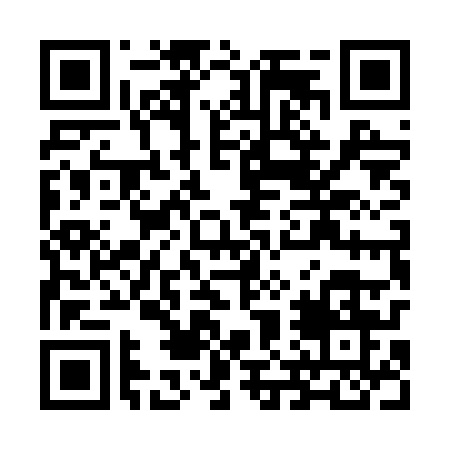 Prayer times for Dabrowa Stara Wies, PolandWed 1 May 2024 - Fri 31 May 2024High Latitude Method: Angle Based RulePrayer Calculation Method: Muslim World LeagueAsar Calculation Method: HanafiPrayer times provided by https://www.salahtimes.comDateDayFajrSunriseDhuhrAsrMaghribIsha1Wed2:235:0212:325:408:0210:292Thu2:195:0012:325:418:0410:333Fri2:184:5812:315:428:0610:364Sat2:184:5612:315:438:0710:375Sun2:174:5412:315:448:0910:386Mon2:164:5212:315:458:1110:397Tue2:154:5112:315:468:1310:398Wed2:144:4912:315:478:1410:409Thu2:144:4712:315:488:1610:4110Fri2:134:4512:315:498:1810:4111Sat2:124:4412:315:508:1910:4212Sun2:124:4212:315:518:2110:4313Mon2:114:4012:315:528:2210:4314Tue2:104:3912:315:538:2410:4415Wed2:104:3712:315:548:2610:4516Thu2:094:3612:315:558:2710:4617Fri2:084:3412:315:568:2910:4618Sat2:084:3312:315:578:3010:4719Sun2:074:3112:315:588:3210:4820Mon2:074:3012:315:598:3310:4821Tue2:064:2812:315:598:3510:4922Wed2:064:2712:316:008:3610:5023Thu2:054:2612:316:018:3810:5024Fri2:054:2512:316:028:3910:5125Sat2:054:2312:326:038:4010:5226Sun2:044:2212:326:038:4210:5227Mon2:044:2112:326:048:4310:5328Tue2:034:2012:326:058:4410:5329Wed2:034:1912:326:068:4510:5430Thu2:034:1812:326:068:4710:5531Fri2:024:1712:326:078:4810:55